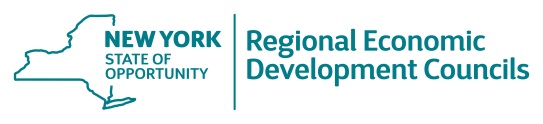 North Country Regional Economic Development CouncilDRAFT MEETING AGENDA 10:00 a.m.April 5, 2023 – Zoom Virtual MeetingI.		              PreambleII.			Welcome & OverviewIII.			Roll CallIV.			Executive Directors ReportV.			Co-Chair UpdateVI.			Notable Dates & Close Meeting